		 C9 January 2019 EVENTS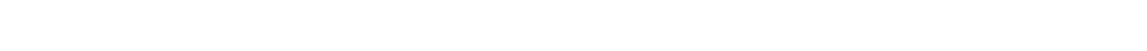 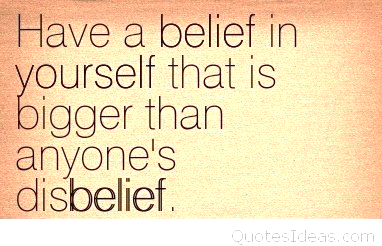 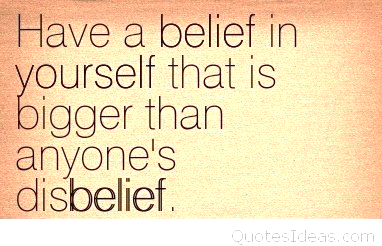 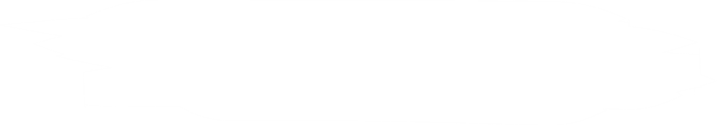 SundayMondayTuesdayWednesdayThursdayFridaySaturday12345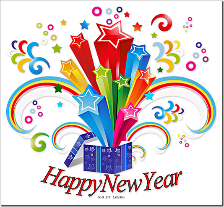 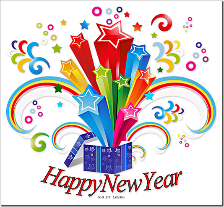 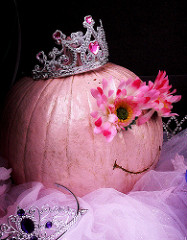 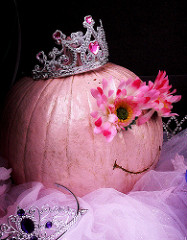 Employability/ Life SkillsGED/Tutoring ServicesEmployability/ Life SkillsFirst AID/CPR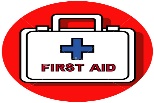 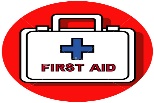 6789101112GED/Tutoring ServicesEmployability/ Life SkillsGED/Tutoring ServicesEmployability/ Life SkillsEmployability/ Life SkillsGED/Tutoring ServicesEmployability/ Life Skills13141516171819GED/Tutoring ServicesEmployability/ Life SkillsGED/Tutoring ServicesEmployability/ Life SkillsEmployability/ Life SkillsGED/Tutoring ServicesEmployability/ Life SkillsNew Years Spruce Up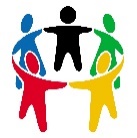 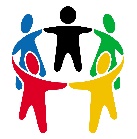 20212223242526GED/Tutoring ServicesEmployability/ Life SkillsGED/Tutoring ServicesEmployability/ Life SkillsAngel Paws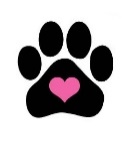 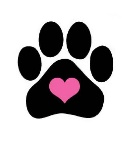 Employability/ Life SkillsSafe Staff Food HandlersPro Bowl Events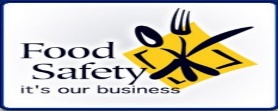 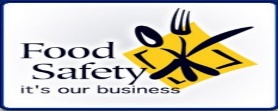 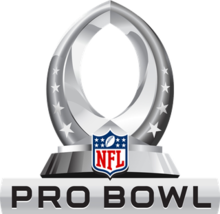 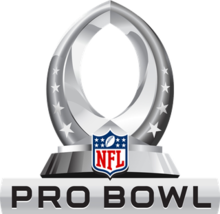 GED/Tutoring ServicesEmployability/ Life SkillsPro Bowl Events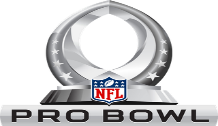 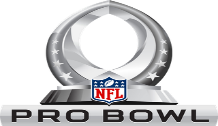 2728293031Cirtrus Bowl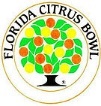 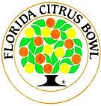 GED/Tutoring ServicesEmployability/ Life SkillsGED/Tutoring ServicesEmployability/ Life SkillsJanuary Birthdays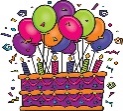 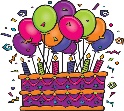 